翻轉家庭！家的全齡幸福管理養成與實務課程 課程摘要筆記紀錄:餐管碩一 楊正華2018.01.09居家安全衛生與設備維護居家安全衛生概念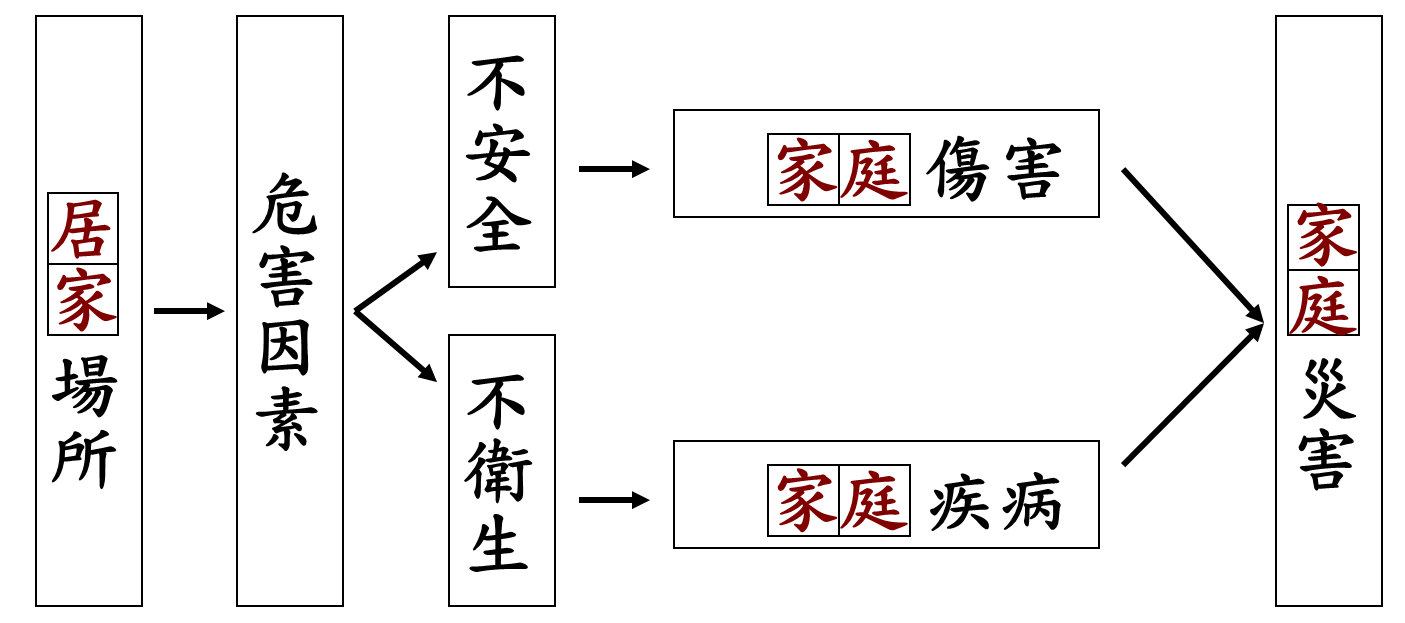 高齡化與少子化居家意外事故六成:幼兒、長者為主，所以幼兒及高齡人口為居家安全隱憂份子。意外事故事故傷害死亡係指因非蓄意性傷害事件而死亡，自 97 年以來皆居國人死因第 6 位依據衛生福利部統計，105 年我國事故傷害死亡人數為 7,206 人，較 104 年增加 173 人，死亡率為 每 10 萬人口 30.6 人，雖較 104 年（30.0 人）增加 0.6 人，惟已較 95 年（35.1 人）減少 4.5 人主因係機動車交通事故死亡人數大幅減少，運輸事故死亡率由每 10 萬人口 20.8 人降至 13.8 人所致。幼兒意外事故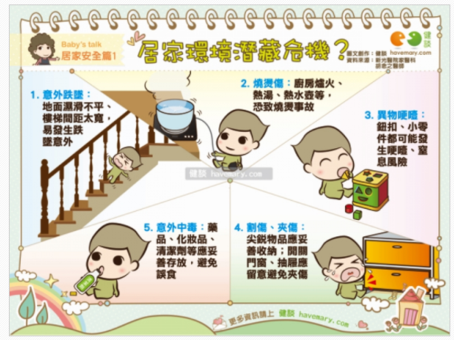 意外跌墜                             燒燙傷異物哽噎割傷、夾傷意外中毒高齡意外事故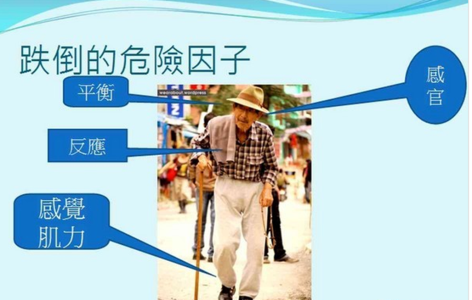 (交通事故)意外跌落異物哽噎火災藥物中毒如何預防?在生活小細節上養成良好的習慣，都有助於避免事故傷害的發生，或是減低事故傷害的影響性。公衛3P預防疾病延長壽命促進健康最常忽略的過敏原灰塵是多種潛在過敏原的混合物，主要包括死皮細胞、塵蟎、塵蟎排泄物、花粉、真菌、纖維、細菌、食物顆粒、植物物質、昆蟲及化學品。塵璊、細菌、花粉病蟲害(蟑螂、蚊子、蒼蠅)居家清潔小撇方小蘇打粉：中和酸性污垢(油污、皮脂污垢、茶垢、咖啡垢、黴菌、嘔吐物、廚餘臭、腐敗臭、汗漬等)                    檸檬酸:中和鹼性污垢(尿垢、水漬、魚腥味、香菸味、皂垢...等)天然橘/柑子清潔劑:煮橘/柑子皮+小蘇打粉(200:1)橘/柑子皮浸泡75%以上酒精約莫放置一週橘/柑子皮家白醋約莫放置三~四天居家修繕認識工具三用電表/一字、十字起子/老虎鉗/尖嘴鉗等…..居家基本修繕電(插座、開關、無熔絲開關、燈具)給排水配管、簡易木工修繕(桌面燙(刮)傷、門鎖汰換…….三用電表三用電表主要功能是測量電路的電壓、電流和電阻值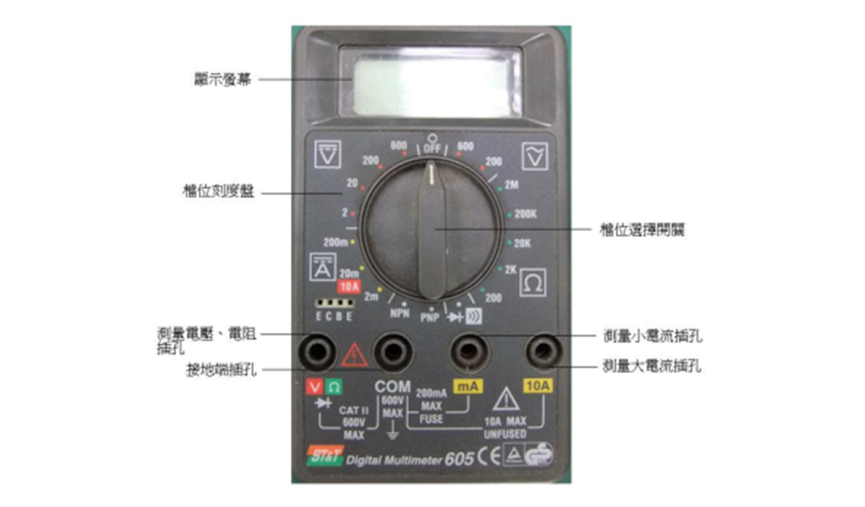 手工器具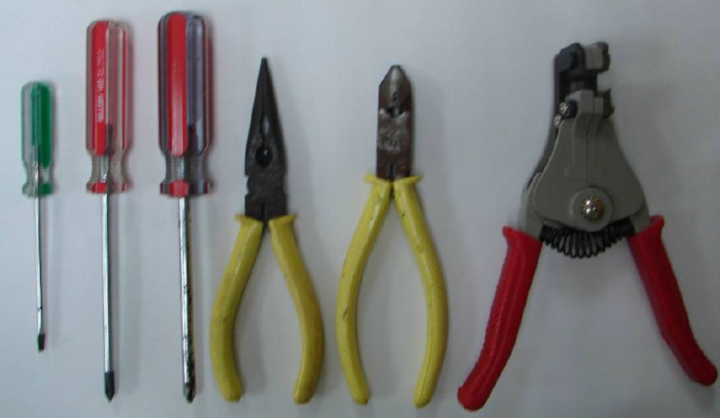 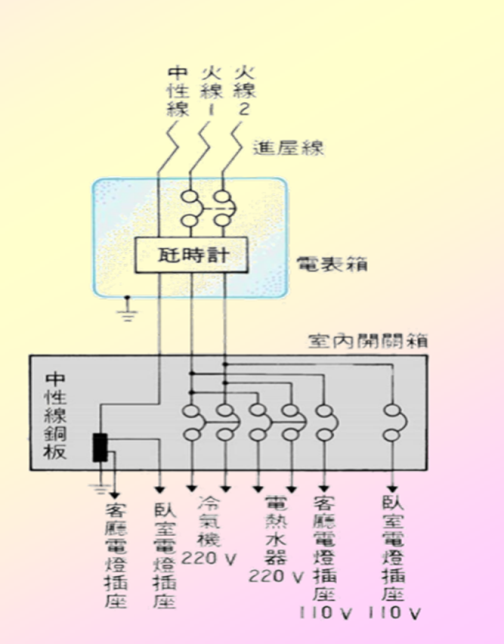 用電基本常識從戶外變壓器接到家庭 用戶的導線，共有兩條 非接地線（火線）和一 條接地線（中性線） 。 火線的電壓是110V，而 中性線的電壓則為0V， 同時拉兩條不同的火 線，則為220V。家庭基本盥洗設備馬桶小便斗洗臉盆、托布盆、浴缸、淋浴間水龍頭排水設施(家庭生活污水)木質傢俱修繕設計師喜歡採用木質家具&裝潢的主因:健康環保堅實耐用保值、升值工藝精美舒適溫馨純實木的材質會給您的空間帶來大自然氛圍,讓家遠離冷冰冰的鋼鐵和現代材料的千篇一律；同時能給家居環境帶來溫潤的“木氣”油漆修補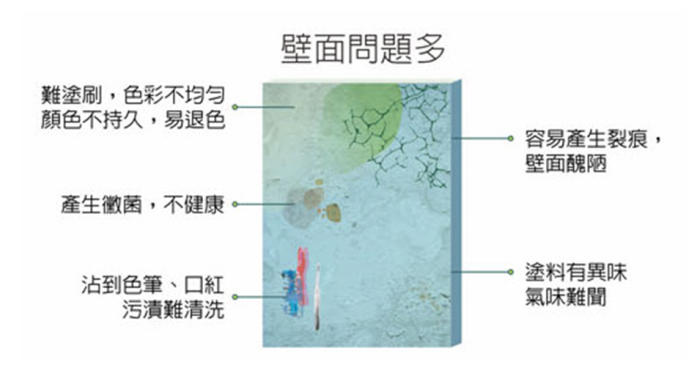 油漆是現代室內設計常用的建材，尤其施工容易、成效快速的優勢不過油漆常見的問題還不少                                                                                                              